What is a Wave? Pre-AssessmentList two examples of waves.What is the amplitude of the following sine wave?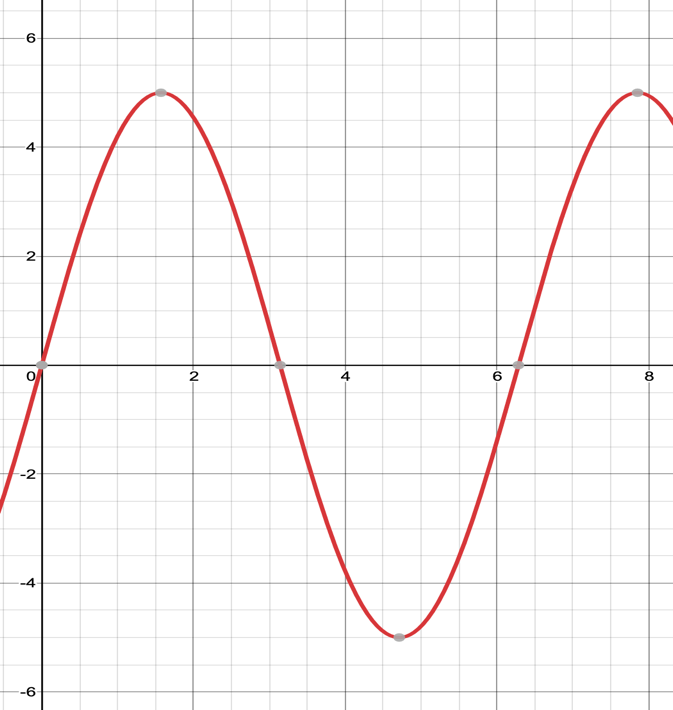 Describe the frequency of a wave and how increasing or decreasing the frequency affects a wave.How does introducing a negative phase angle affect the graph of a sine wave?DirectionsAnswer the following questions the best you can. You are not expected to know the answers, and this assignment will not be graded.